KÜLFÖLDI MAGYAR CSERKÉSZSZÖVETSÉG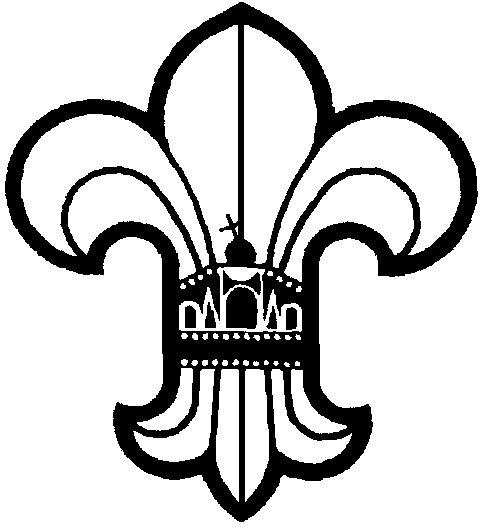 Hungarian Scout Association in Exteris - Ungarischer AuslandspfadfinderbundI. KERÜLET - EURÓPAMakovi András cst., Glaeserweg 32, D- 64291 DarmstadtTel.: +49-(0)6151-9511750, villámposta: makovi@tanchaz.netBejelentkezem, ill. bejelentem gyerekemet Fénykép / Video: A tábor bemutatásához rólam, ill. gyerekemről készült fényképeket/videókat fel lehet használni újságcikkben, honlapon, naptárban. (Több gyerek esetében mindegyiknek külön bejelentkező lapra van szüksége! A lapot a fenti címre kell postázni vagy e-mailben elküldeni!.)Név:...............................................................................Utca, házszám:..................................................................Város,irányítószám,orsz.:.....................................................Tel:.................................................................................E-mail:.............................................................................Születési dátum:..............................................................Szülők elérhetősége a tábor alatt: ................................. ..…...................................................................................Cserkészcsapat név/város:...................................... szórvány vagyok nem vagyok cserkész Vezetői rang:  őrsvezető segédtiszt cserkésztiszt felnőttcserkészBetegbiztosító: Betegbiztosító: Betegbiztosító: Kártya száma:Kullancs elleni oltás: NincsVan, érvényes (dátum):Van, érvényes (dátum):Tetanusz elleni oltás:NincsVan, érvényes (dátum):Van, érvényes (dátum):Ismert betegség/allergiaNincsVan (megnevezés, utasítás):Van (megnevezés, utasítás):Gyógyszert szedNemIgen (megnevezés, utasítás):Igen (megnevezés, utasítás):Egyébb egészségügyi tudnivaló./ kezelö orvos elérhetősége:Nem Igen (megnevezés, utasítás):Igen (megnevezés, utasítás):Gyerekem úszhat felügyelettelIgenNemGyerekem zsebkést használhatIgenNemFél lehet használni fényképeketIgenNemFel lehet használni videókatIgenNemA cserkésztáborokba csak egész időre lehet jelentkezni. Kivételes esetben kérjük az érkezési és indulási időpontot megadni (lásd a regöstábor meghívójában leírt szabályokat). A tábordíjat a regöstábor meghívóban írt táblázat szerint kérjük.A cserkésztáborokba csak egész időre lehet jelentkezni. Kivételes esetben kérjük az érkezési és indulási időpontot megadni (lásd a regöstábor meghívójában leírt szabályokat). A tábordíjat a regöstábor meghívóban írt táblázat szerint kérjük.Érkezés dátuma:Indulás dátuma: Aláírásommal igazolom, hogy a mellékelt tábori szabályzatot a gyermekemmel átbeszéltem, a benne foglaltakat tudomásul vettem. A fenti kérdéseket legjobb tudásom szerint megválaszoltam. Amenyiben gyerekem magatártása nem felel meg a tábori szabályoknak, haza kell hoznom, illetve saját költségemen haza kell szállítani. Tudom, hogy jelentkezésem elkötelező.A tábordíjat ................................ig befizetem. Aláírásommal igazolom, hogy a mellékelt tábori szabályzatot a gyermekemmel átbeszéltem, a benne foglaltakat tudomásul vettem. A fenti kérdéseket legjobb tudásom szerint megválaszoltam. Amenyiben gyerekem magatártása nem felel meg a tábori szabályoknak, haza kell hoznom, illetve saját költségemen haza kell szállítani. Tudom, hogy jelentkezésem elkötelező.A tábordíjat ................................ig befizetem. Hely, dátumOlvasható aláírás